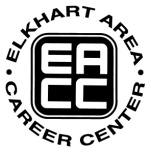 Student’s Name _____________________________________________________ Date ___________________Job Shadow Site’s Name ______________________________________________________________________Site Supervisor’s Name _______________________________________________________________________Summary of Job Shadow (describe your experience): _________________________________________________________________________________________________________________________________________________________________________________________________________________________________________________________________________________________________________________________________________________________________________________________________________________________________________________________________________________________________________________________________________________________________________________________________________________________________________________________________________________________________________________________________________________________________________________________________________________________________________________________________________________________________________________________________________________________________________________________________________________________________________________________________________________________________________________________________________________________________________________________________________________________________________________________________Site Supervisor’s Signature ______________________________________________ Date _________________